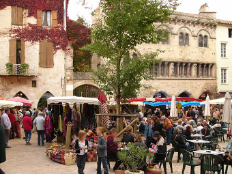 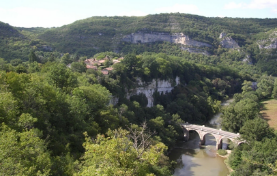 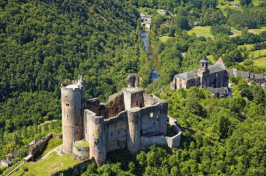 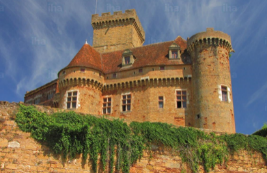 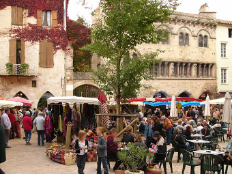 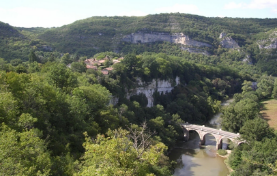 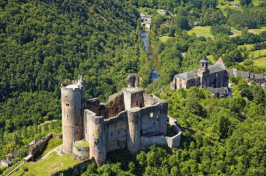 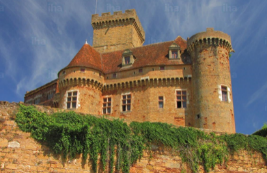 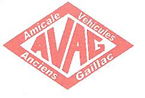 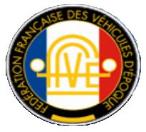 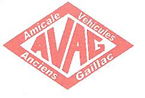 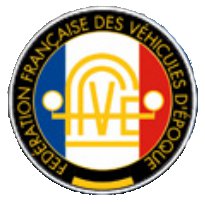 AMICALE DES VEHICULES ANCIENS DE GAILLACNOM Prénom :Marque et année du véhicule :Marque et année du véhicule :Marque et année du véhicule :Marque et année du véhicule :Marque et année du véhicule :Téléphone mobile :Téléphone mobile :Téléphone mobile :(pour vous joindre sur le trajet)Si vous n'êtes pas adhérent à l'AVAG, merci de nous préciser ces quelques points : Si vous n'êtes pas adhérent à l'AVAG, merci de nous préciser ces quelques points : Si vous n'êtes pas adhérent à l'AVAG, merci de nous préciser ces quelques points : Si vous n'êtes pas adhérent à l'AVAG, merci de nous préciser ces quelques points : Si vous n'êtes pas adhérent à l'AVAG, merci de nous préciser ces quelques points : Si vous n'êtes pas adhérent à l'AVAG, merci de nous préciser ces quelques points : Si vous n'êtes pas adhérent à l'AVAG, merci de nous préciser ces quelques points : Si vous n'êtes pas adhérent à l'AVAG, merci de nous préciser ces quelques points : Adresse postale :Adresse postale :Nom du club auquel vous êtes affilié :Nom du club auquel vous êtes affilié :Nom du club auquel vous êtes affilié :Nom du club auquel vous êtes affilié :Nom du club auquel vous êtes affilié :Nom du club auquel vous êtes affilié :Votre adresse mail :Votre adresse mail :Votre adresse mail :Votre adresse mail :Le coût de la participation à cette journée limitée à 40 personnes est de :26.00 € pour les adhérents AVAG à jour de leur cotisation 2018,sinon 35.00 € pour les participants extérieurs à notre amicale.Le coût de la participation à cette journée limitée à 40 personnes est de :26.00 € pour les adhérents AVAG à jour de leur cotisation 2018,sinon 35.00 € pour les participants extérieurs à notre amicale.Le coût de la participation à cette journée limitée à 40 personnes est de :26.00 € pour les adhérents AVAG à jour de leur cotisation 2018,sinon 35.00 € pour les participants extérieurs à notre amicale.Le coût de la participation à cette journée limitée à 40 personnes est de :26.00 € pour les adhérents AVAG à jour de leur cotisation 2018,sinon 35.00 € pour les participants extérieurs à notre amicale.Le coût de la participation à cette journée limitée à 40 personnes est de :26.00 € pour les adhérents AVAG à jour de leur cotisation 2018,sinon 35.00 € pour les participants extérieurs à notre amicale.Le coût de la participation à cette journée limitée à 40 personnes est de :26.00 € pour les adhérents AVAG à jour de leur cotisation 2018,sinon 35.00 € pour les participants extérieurs à notre amicale.Le coût de la participation à cette journée limitée à 40 personnes est de :26.00 € pour les adhérents AVAG à jour de leur cotisation 2018,sinon 35.00 € pour les participants extérieurs à notre amicale.Le coût de la participation à cette journée limitée à 40 personnes est de :26.00 € pour les adhérents AVAG à jour de leur cotisation 2018,sinon 35.00 € pour les participants extérieurs à notre amicale.Vous devez confirmer votre participation avant samedi 3 marsen adressant votre règlement au secrétaire Régis CEBE, 2 rue de l'Autan, 81990 PUYGOUZONVous devez confirmer votre participation avant samedi 3 marsen adressant votre règlement au secrétaire Régis CEBE, 2 rue de l'Autan, 81990 PUYGOUZONVous devez confirmer votre participation avant samedi 3 marsen adressant votre règlement au secrétaire Régis CEBE, 2 rue de l'Autan, 81990 PUYGOUZONVous devez confirmer votre participation avant samedi 3 marsen adressant votre règlement au secrétaire Régis CEBE, 2 rue de l'Autan, 81990 PUYGOUZONVous devez confirmer votre participation avant samedi 3 marsen adressant votre règlement au secrétaire Régis CEBE, 2 rue de l'Autan, 81990 PUYGOUZONVous devez confirmer votre participation avant samedi 3 marsen adressant votre règlement au secrétaire Régis CEBE, 2 rue de l'Autan, 81990 PUYGOUZONVous devez confirmer votre participation avant samedi 3 marsen adressant votre règlement au secrétaire Régis CEBE, 2 rue de l'Autan, 81990 PUYGOUZONVous devez confirmer votre participation avant samedi 3 marsen adressant votre règlement au secrétaire Régis CEBE, 2 rue de l'Autan, 81990 PUYGOUZONAdhérent AVAG :       x  26.00 € =Participant non-AVAG :       x  35.00 € =Enfant jusqu'à 12 ans :       x  10.00 € =Total : =       